О реализации городского проекта психолого-педагогического сопровождения семей, воспитывающих детей дошкольного возраста с ограниченными возможностями здоровья «Радость моя!»В целях поддержки семей, воспитывающих детей дошкольного возраста с ограниченными возможностями здоровья, имеющих особые образовательные потребности, и создания условий для обогащения детско-родительского конструктивного взаимодействия в процессе совместной деятельности п р и к а з ы в а ю:Организовать реализацию мероприятий городского проекта психолого-педагогического сопровождения семей, воспитывающих детей дошкольного возраста с ограниченными возможностями здоровья «Радость моя!» (приложение 1).Утвердить график проведения мероприятий городского проекта психолого-педагогического сопровождения детей дошкольного возраста с ограниченными возможностями здоровья «Радость моя!» (приложение 2).Утвердить состав координаторов проекта по дошкольным образовательным организациям (приложение 3).Руководство и координацию деятельности по реализации проекта возложить на отдел психолого-педагогического сопровождения образования МБУ «Центр мониторинга образования и психолого-педагогического сопровождения города Новочебоксарска Чувашской Республики» (Романова Л.С.). Контроль за исполнением настоящего приказа возложить на Пашковскую О.П.,  начальника отдела психолого-педагогического сопровождения образования МБУ «Центр мониторинга образования и психолого-педагогического сопровождения города Новочебоксарска Чувашской Республики».  И.о. директора                                                                                              О.В. ВоробьеваПриложение 1 к приказу                                                                                                                                 МБУ «Центр мониторинга образования                                                                                                          и психолого-педагогического сопровождения»                                                                                       от «12» октября . № 41Городской проект психолого-педагогического сопровождения семей, воспитывающих детей дошкольного возраста с ограниченными возможностями здоровья «Радость моя!»Паспорт проектаПояснительная записка.Семьи, воспитывающие ребенка с ограниченными возможностями здоровья, каждодневно сталкиваются с рядом ограничений и проблем: трудности принятия и осознавания родителями ограничений возможностей здоровья своего ребенка, трудности
во взаимоотношениях с членами семьи, не адекватные установки и родительские позиции, сложности с переживанием болезни ребенка и другие. Семейная ситуация оказывает взаимообусловленное влияние как на родителей, так и на детей и иных членов семьи, совместно проживающих. Ребенок, имеющий ограниченные возможности здоровья и
воспитывающийся в негативной семейной атмосфере, имеет сложности в психологическом состоянии и развитии. Для правильного воспитания и наиболее благоприятного развития ребенка с ОВЗ очень важна адекватная адаптация семьи к его состоянию. Благоприятный психологический климат в семье зависит не только от внутренних стратегий адаптации, но и от успешности внешних способов приспособления, в частности, сохранения активных контактов семьи с друзьями, коллегами, с миром. Важно, чтобы семья не замыкалась, не уходила “в себя”, не стеснялась своего особенностей ребенка.        Наиболее важным для снижения семейного стресса является выбор внутренней стратегии поведения. Пассивная позиция заключается в избегании поиска решения проблемы. Она основана на надежде, что все уладится само собой и предполагает пассивное принятие происходящего, тем самым, исключая возможность изменений к лучшему и углубляя трудности и стресс. Семьи с активной ориентацией стараются решить многие проблемы, которые им под силу, и контролировать ситуацию, принимая лишь те обстоятельства, которые в данный момент изменить невозможно.Актуальным является и вопрос эмоционального выгорания родителей. Мы привыкли к тому, что с эмоциональным выгоранием чаще всего сталкиваются работники социальных профессий — учителя, воспитатели, врачи. Оказывается, эмоциональному выгоранию подвержены и родители. Синдром выгорания включает комплекс негативных психологических переживаний и дезадаптивного поведения матери и отца, связанных с детско-родительским взаимодействием. А родители, воспитывающие детей с ОВЗ, относятся к группе с высоким риском эмоционального выгорания, т.к. длительно находятся в ситуации стресса.Поэтому, когда малыш с ограниченными возможностями здоровья поступает в детский сад, необходимо рассматривать два актуальных направления психолого-педагогического сопровождения: поддержка детей, имеющих трудности в развитии и поддержка родителей, воспитывающих детей с ограниченными возможностями здоровья (ОВЗ). Психологическую  поддержку родителей следует рассматривать как систему мер, направленную на: снижение эмоционального дискомфорта в связи с заболеванием ребенка; укрепление уверенности родителей в возможностях ребенка; установление конструктивных детско-родительских отношений и стилей семейного воспитания. В практической деятельности возникает необходимость организации комплексного  психолого-педагогического сопровождения семей с учетом взаимодействия всех смежных специалистов: психологов, педагогов, дефектологов, логопедов. Разрабатывая идею нашего проекта, на первое место по значимости мы поставили задачу формирования детско-родительских отношений, как основы психического здоровья ребенка и залога эффективной работы по коррекции имеющихся трудностей развития. Детско-родительская терапия выстроена таким образом, чтобы укрепить отношения между родителями и ребенком. В процессе занятий родители становятся более сензитивными к своим детям и научаются относиться к ним безоценочно, с пониманием, создавая атмосферу принятия, в которой ребенок может чувствовать себя в достаточной безопасности. В процессе работы ребенок начинает воспринимать родителей по-новому, как союзников, потому что взаимодействующий с ним родитель все время старается понять его чувства, поддержать его точку зрения, помочь выполнить необходимые действия. Такое поведение облегчает ребенку принятие собственного «я» и усиливает его веру в установившиеся отношения. Ребенок получает возможность наиболее полно выразить свои творческие способности и одновременно испытать чувство ответственности. Ребенок получает у родителя поддержку, учится правильно оценивать свои возможности, что способствует формированию адекватной самооценки.Рекомендации по реализации мероприятий проектаМероприятия проекта могут быть реализованы как в индивидуальной работе с семьей, так и в условиях работы в формате родительского клуба, в малой подгруппе. Целесообразно, если это будет группа с постоянным составом участников, что позволит сделать атмосферу межличностного взаимодействия между взрослыми более доверительной.До начала реализации проекта целесообразно провести первичную диагностику детско-родительских отношений. Основа мероприятий – тематические детско-родительские занятия в сопровождении специалистов, по актуальным для детского развития направлениям. Обязательное условие каждой встречи – детско-родительское взаимодействие. Можно планировать отдельные встречи с родителями (без детей), но скорее как информационно-ознакомительные до начала реализации проекта.Примерная структура занятий включает:Ритуал приветствия.Организацию детско-родительской деятельности по содержанию занятия.Самостоятельную деятельность детей с педагогом/ Рефлексия содержания работы с ребенком каждого родителя.Рефлексия родителей – важная психологическая составляющая занятия, направленная на акцентирование внимание родителей на достижениях ребенка, и на своем эмоциональном ощущении от осознания этого успеха и своего участия в этом.Рефлексия может быть проведена в форме мини-сочинений по методу «Незаконченные предложения» в письменной или устной форме. Каждое сочинение начинается традиционной фразой, обращением к ребенку: «Радость моя …»Ритуал завершения занятия.По завершении всего планируемого цикла занятий-встреч, целесообразно провести завершающую встречу в более неформальной обстановке общения, без заданной темы, для рефлексии участниками полученных впечатлений, эмоционального опыта, обмена мнениями и идеями.Режим занятий определяется специалистами детского сада самостоятельно (рекомендации – не чаще одного раза в месяц). Тематическое содержание занятий определяется специалистами, реализующими мероприятия программы и зависит от актуальных задач развития воспитанников и запросов родителей.Механизм управления и подведение итогов проектаКоординацию деятельности по разработке и реализации мероприятий проекта, методическому сопровождению участников проекта осуществляет отдел психолого-педагогического сопровождения образования МБУ «Центр мониторинга образования и психолого-педагогического сопровождения города Новочебоксарска Чувашской Республики». Программа детско-родительских занятий, составленная образовательной организацией – участником реализации проекта на текущий учебный год, предоставляется координатору для анализа актуальных запросов. Информация о проведении очередного занятия в рамках апробации проекта «Радость моя!» размещается в новостных лентах официальных электронных ресурсов образовательных организации. По итогам завершения реализации проекта предполагается проведение «Круглого стола» с участием специалистов, участвующих в реализации проекта по обмену мнениями, идеями и перспективами развития проекта. Все участники проекта получают именные благодарности МБУ «Центр мониторинга образования и психолого-педагогического сопровождения города Новочебоксарска Чувашской Республики».Приложение 2 к приказу                                                                                                                                 МБУ «Центр мониторинга образования                                                                                                          и психолого-педагогического сопровождения»                                                                                       от «12» октября 2021 г. № 41График реализации проекта психолого-педагогического сопровождения семей, воспитывающих детей дошкольного возраста с ограниченными возможностями здоровья «Радость моя!»Приложение 3 к приказу                                                                                                                                 МБУ «Центр мониторинга образования                                                                                                          и психолого-педагогического сопровождения»                                                                                       от «12» октября 2021 г. № 41Состав координаторов проекта психолого-педагогического сопровождения семей, воспитывающих детей дошкольного возраста с ограниченными возможностями здоровья «Радость моя!» по дошкольным образовательным организациямПавлова В.Ю., педагог-психолог МБДОУ «Детский сад №4 «Аленушка».Шевелева С.С., педагог-психолог МБДОУ «Детский сад №12»Кулясава Т.А., педагог-психолог МБДОУ «Детский сад №16 (28)»Илларионова К.Е., педагог-психолог МБДОУ «Детский сад №40 (37)»Гаврилова М.В., педагог-психолог МБДОУ «Детский сад №44»Долгова С.Г., педагог-психолог МБДОУ «Детский сад №45»   Афанасьева М.В., педагог-психолог МБДОУ «ЦРР – детский сад №50 «Напоседа».  Визгина Е.Н., педагог-психолог МБДОУ «Детский сад №206 «Антошка» (г.Чебоксары).Муниципальное бюджетное учреждение « и психолого-педагогического сопровождения города Новочебоксарска Чувашской Республики»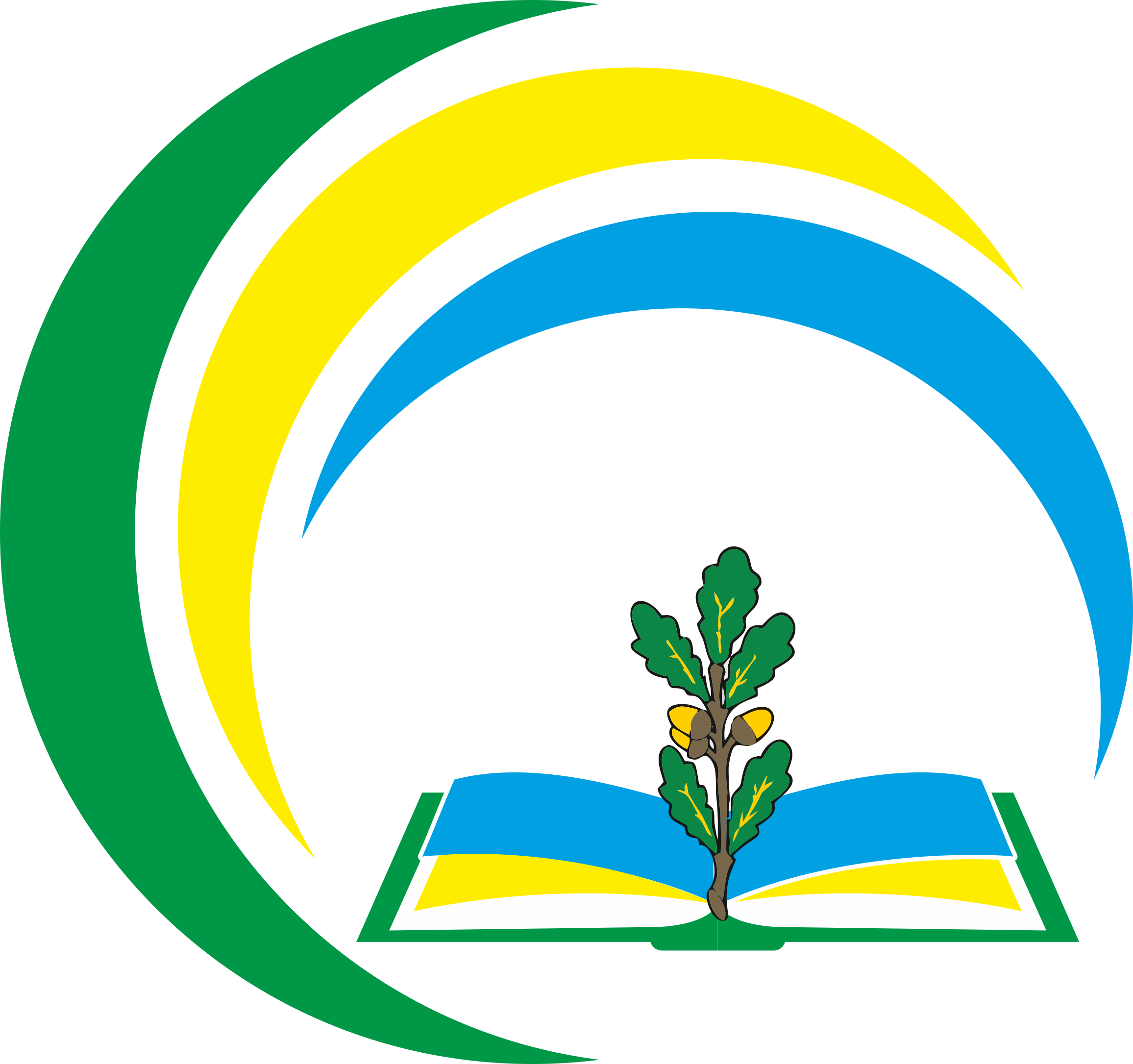 Муниципаллё бюджетлё учрежденийĕ «Чёваш Республики Сĕнĕ Шупашкар хулин вренӳ мониторинг  тата психологи, педагогика  енчен  пулёшу паракан  Центрĕ»ПРИКАЗПРИКАЗПРИКАЗ«12» октября .   № 41Сĕнĕ Шупашкар хули          				    			             г. Новочебоксарск«12» октября .   № 41Сĕнĕ Шупашкар хули          				    			             г. Новочебоксарск«12» октября .   № 41Сĕнĕ Шупашкар хули          				    			             г. НовочебоксарскНаименование проекта«Радость моя!»Направленность проектаПрофилактическая, развивающая работаОснования для разработки проектаФедеральный закон от 29 декабря . №273-ФЗ «Об образовании в Российской Федерации»Федеральный государственный образовательный стандарт дошкольного образования, утвержденным приказом Министерства образования и науки РФ от 17 октября . № 1155 и зарегистрированным в Минюсте РФ 14 ноября ., (регистрационный № 30384).Разработчик проектаМБУ «Центр мониторинга образования и психолого-педагогического сопровождения города Новочебоксарска Чувашской Республики», отдел психолого-педагогического сопровождения образованияЦель проектаПоддержка родительского потенциала семей, воспитывающих детей дошкольного возраста с ограниченными возможностями здоровья, имеющих особые образовательные потребности, и создания условий для обогащения детско-родительского конструктивного взаимодействия в процессе совместной деятельности и в  едином пространстве эмоционально-личностного общения.Задачи проекта(развивающие)Способствовать принятию родителями особенностей развития ребенка, исключая позиции отрицания и гиперболизации проблемы (представления о бесперспективности развития ребенка).Обогащать  детско-родительские отношения опытом диалогического, эмоционально-насыщенного общения, направленного на поддержку творческой инициативы ребенка и активной родительской позиции. Поддерживать личностную самооценку родителей в связи с возможностью увидеть результаты своих усилий в успехах ребенка, в осознании его возможностей и наличии позитивных перспектив развития. Осуществлять профилактику эмоционального выгорания родителей, трансформируя воспитательно-образовательный процесс, реализуемый родителями по отношению к ребенку, в психотерапевтический процесс по отношению к самим себе. Задачи проекта (организационные)Разработка содержания детско-родительских встреч как образовательных ресурсов, ориентированных на развитие творческого потенциала и удовлетворение эмоционально-личностных и познавательных  потребностей детей дошкольного возраста с ограниченными возможностями здоровья.Обобщение опыта реализации апробированных приемов, методов, технологий работы.Оценка эффективности апробированной модели психолого-педагогического сопровождения.Сроки реализации проекта2021-2022 учебный годЦелевая группа программы- Семьи воспитанников групп компенсирующей направленности муниципальных дошкольных образовательных учреждений; - Семьи воспитанников общеобразовательных групп дошкольного возрастаУчастники апробации проектаДошкольные образовательные учреждения:МБДОУ «Детский сад №4»МБДОУ «Детский сад №12»МБДОУ «Детский сад №16 (28)»МБДОУ «Детский сад №40 (37)»МБДОУ «Детский сад №44 (44)»МБДОУ «Детский сад №45»МБДОУ «ЦРР – Детский сад №50»МБДОУ «Детский сад №206 (г. Чебоксары)»Координатор проектаОтдел психолого-педагогического сопровождения образования МБУ «Центр мониторинга образования и психолого-педагогического сопровождения города Новочебоксарска Чувашской Республики»Ожидаемые результаты проектаФормирование ценностного отношения к совместной деятельности с ребенком, как основы развития конструктивных межличностных взаимоотношений. Расширение опыта родителей в организации различных видов детской деятельности. Формирование у родителей конструктивных стратегий развития детей, с объективным учетом их актуальных возможностей и имеющихся позитивных перспектив. Создание эффективного апробированного методического ресурса психолого-педагогического сопровождения семей воспитанников с особыми образовательными потребностями.Этапы реализации проектаI этап – подготовительный – разработка мероприятий проекта II этап – основной –реализация мероприятий проектаIII этап – обобщающий – качественная оценка результатов апробации мероприятий проекта.Оценка эффективности проектаДоля семей, воспитывающих детей дошкольного возраста (дошкольных групп) принявших участие в мероприятиях проекта;Доля дошкольных образовательных учреждений, ставших  площадками по апробации мероприятий проекта;Доля реализации мероприятий проекта, от общего числа запланированных;Удовлетворенность участников по итогам реализации программы (отзывы)Перспективы развития проекта Использование апробированных мероприятий проекта в системе психолого-педагогического сопровождения семей, воспитывающих детей дошкольного возраста с особыми образовательными потребностями.  Адаптация модели психолого-педагогического сопровождения к индивидуальной работе с семьями воспитанников, оказавшихся в трудной жизненной ситуации№ ппОсновные мероприятия проектаСроки проведенияОтветственныеI этап – подготовительный – Разработка проектаI этап – подготовительный – Разработка проектаI этап – подготовительный – Разработка проектаI этап – подготовительный – Разработка проекта1.Разработка проектаСентябрь 2021 г.Отдел психолого-педагогического  сопровождения образования МБУ «ЦМОиППС»II этап – основной - Реализации мероприятий проекта II этап – основной - Реализации мероприятий проекта II этап – основной - Реализации мероприятий проекта II этап – основной - Реализации мероприятий проекта 1.Проведение детско-родительских занятий.Октябрь 2021 г. – Май 2022 г.ДОУ – участники проектаIII этап – заключительный – Подведение итогов реализации проектаIII этап – заключительный – Подведение итогов реализации проектаIII этап – заключительный – Подведение итогов реализации проектаIII этап – заключительный – Подведение итогов реализации проекта1.Круглый стол участников проектаИюнь 2022 г.Отдел психолого-педагогического  сопровождения образования МБУ «ЦМО и ППС»Специалисты ДОУ – участники проекта